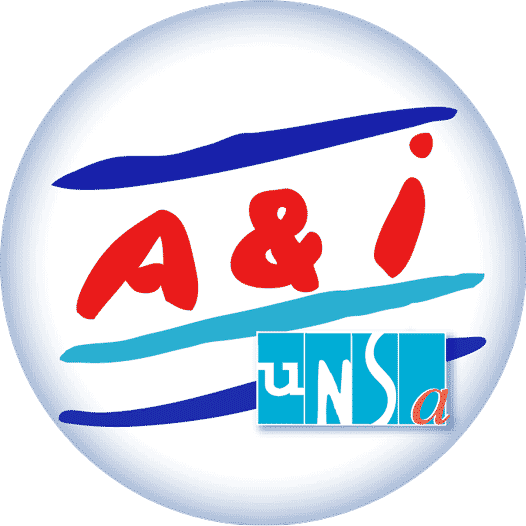 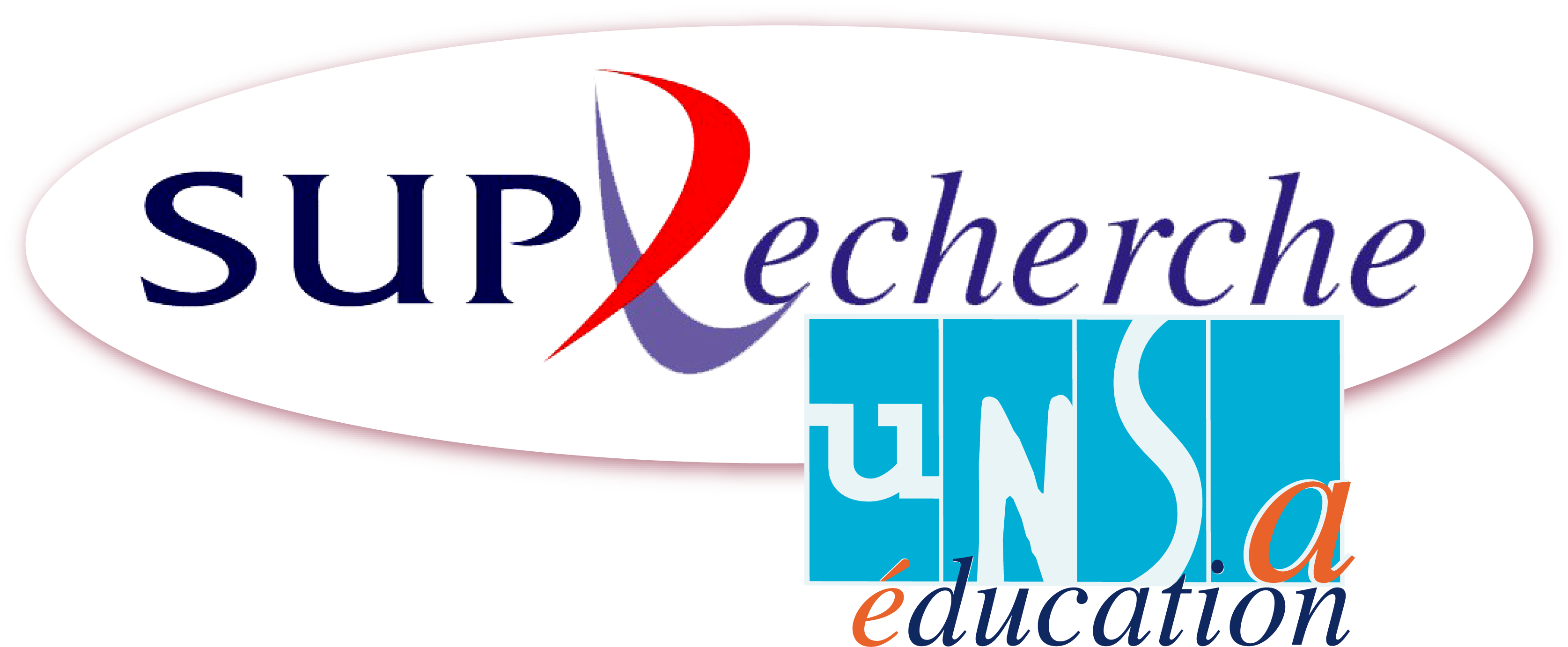 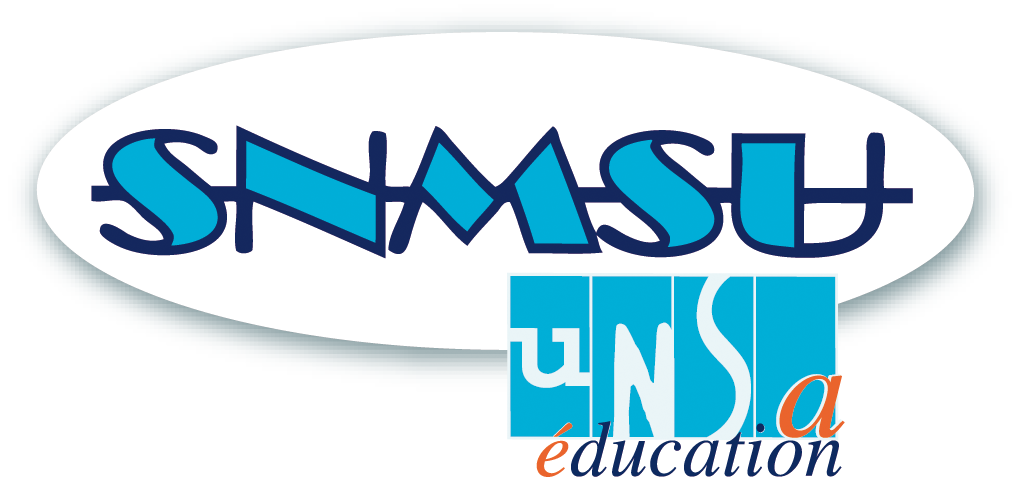 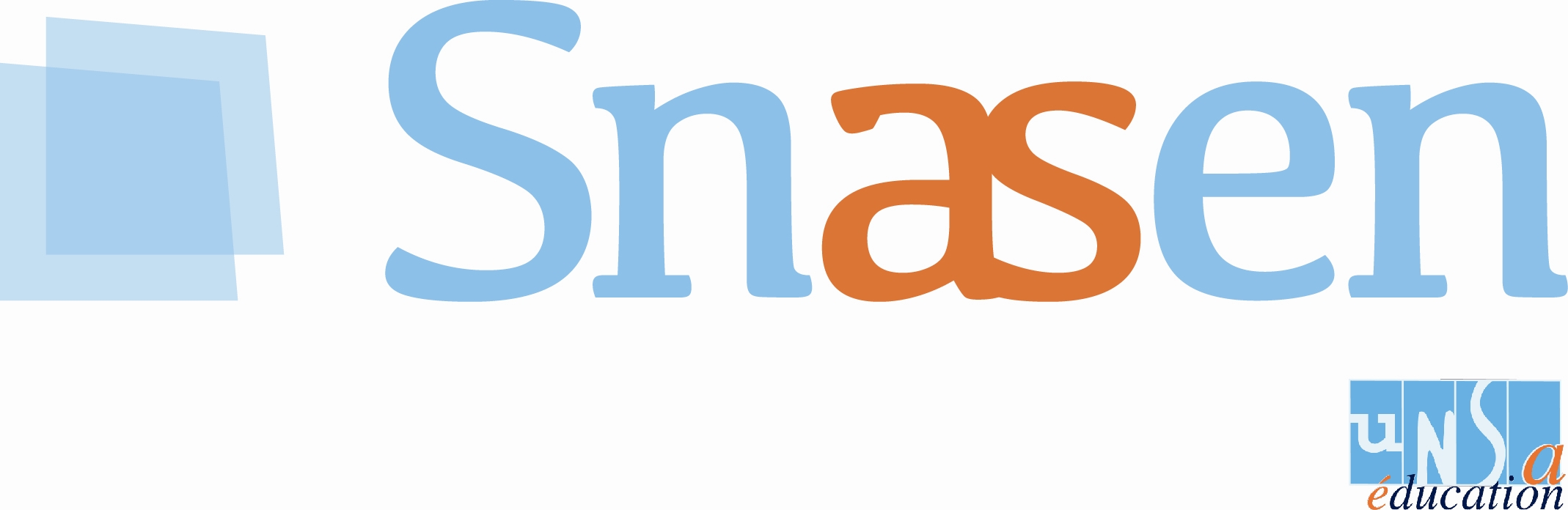 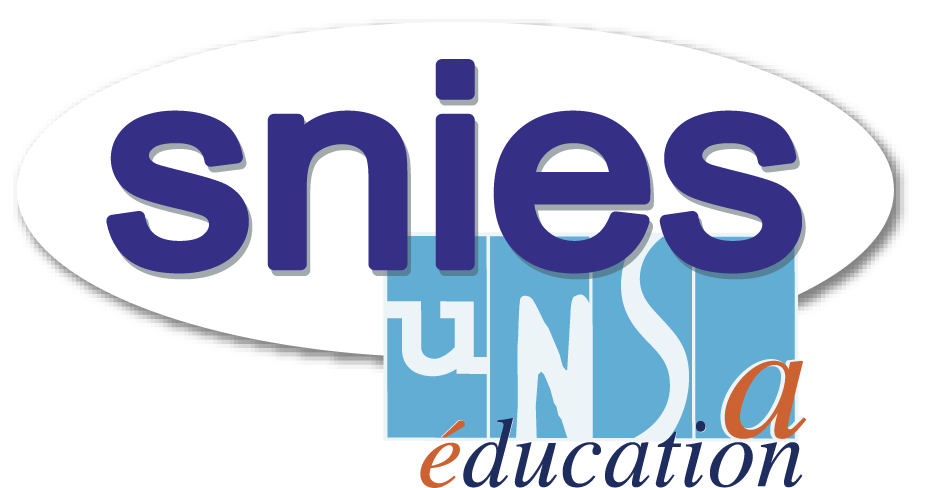 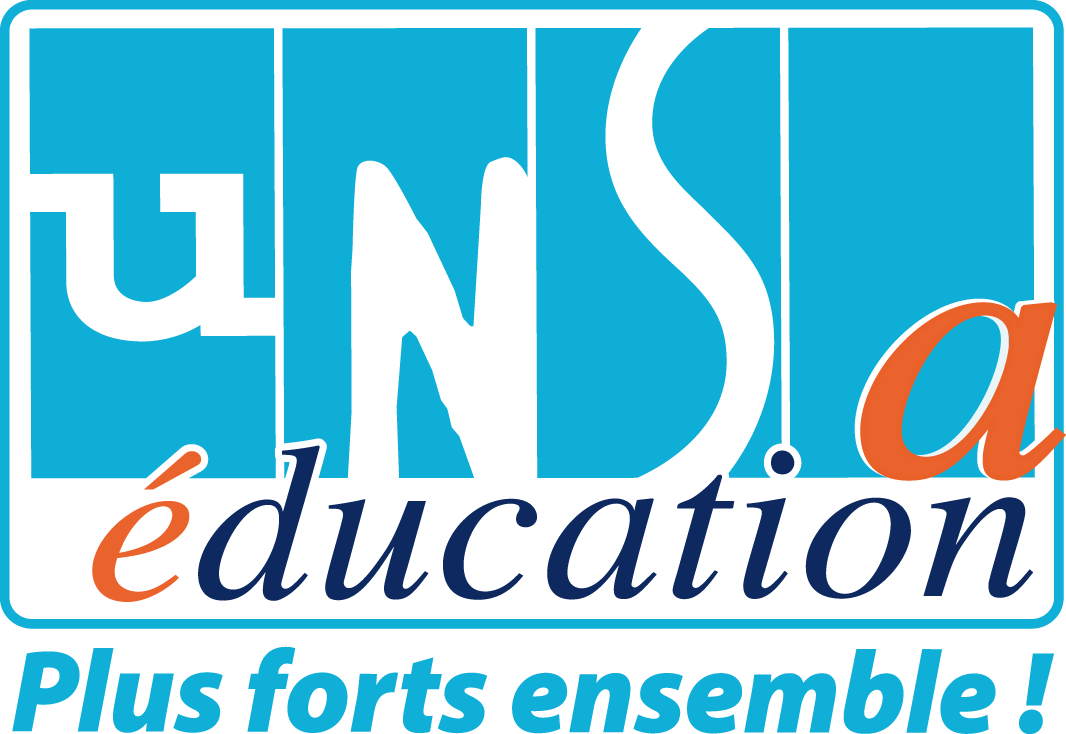 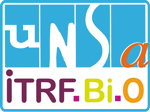 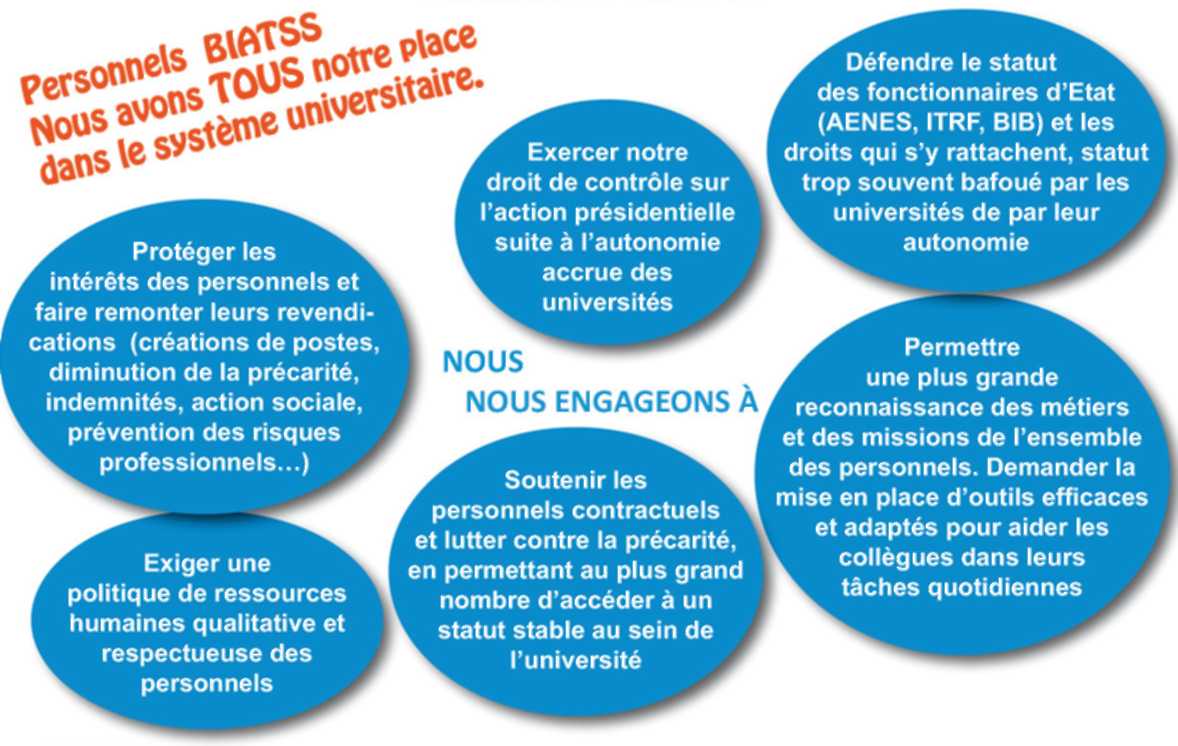 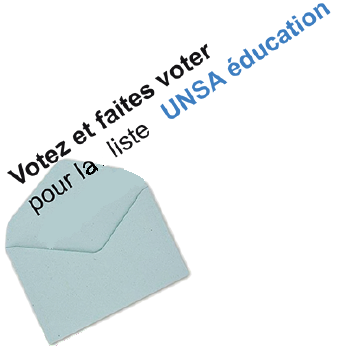 Élections au conseil d'administration de l'Université de Franche-ComtéListe UNSA-ÉducationScrutin du 8 mars 2016